93-005 Łódź, ul. Czerwona  3Tel 42 6831791    faks 42 6831378 www.oil.lodz.pl  e-mail: biuro@oil.lodz.plOkręgowa  Rada  Lekarska w ŁodziUCHWAŁA  Nr 664/VIII/2019Okręgowej Rady Lekarskiej w Łodziz dnia 5 marca 2019 rokuw sprawie sprawozdań finansowychNa podstawie art. 5 pkt 23) w zw. z art. 25 pkt 4) oraz art. 25 pkt 10) ustawy z dnia 2 grudnia 2009 r. o izbach lekarskich (t.j. Dz.U. z 2018r., poz. 168 z późniejszymi zmianami) oraz art. 52 ust. 1 i 2 ustawy z 29 września 1994 r. o rachunkowości uchwala się co następuje:§ 1Przyjmuje się:sprawozdanie finansowe Okręgowej Izby Lekarskiej w Łodzi za okres od 1 stycznia 2018 roku do 31 grudnia 2018 roku,sprawozdanie z wykonania budżetu Okręgowej Izby Lekarskiej w Łodzi na rok 2018.Upoważnia się Prezesa Okręgowej Rady Lekarskiej w Łodzi dra n. med. Pawła R. Czekalskiego i Skarbnika Okręgowej rady Lekarskiej w Łodzi dra n. med. Grzegorza Krzyżanowskiego do podpisania sprawozdań opisanych w ust. 1.§ 2Uchwała wchodzi w życie z dniem podjęcia.        Sekretarz					                    PrezesOkręgowej Rady Lekarskiej w Łodzi		                     Okręgowej Rady Lekarskiej w Łodzi 			       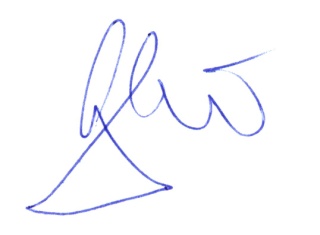 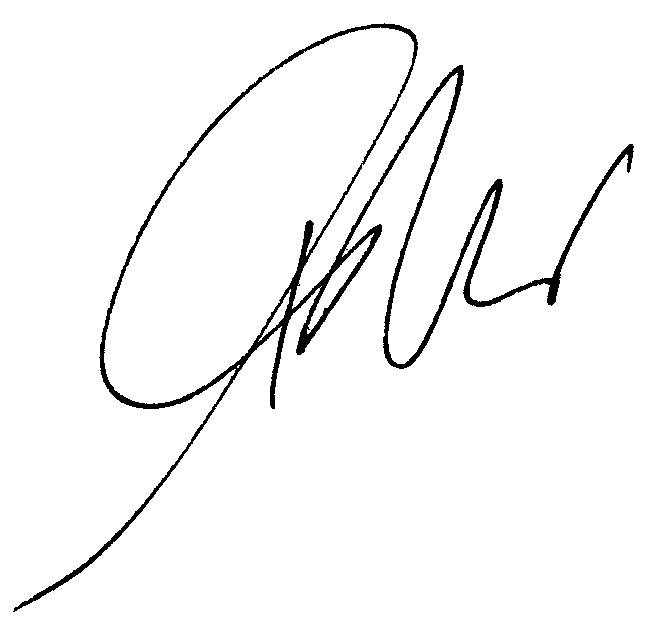          lek. Mateusz Kowalczyk 				  dr n. med. Paweł Czekalski			               